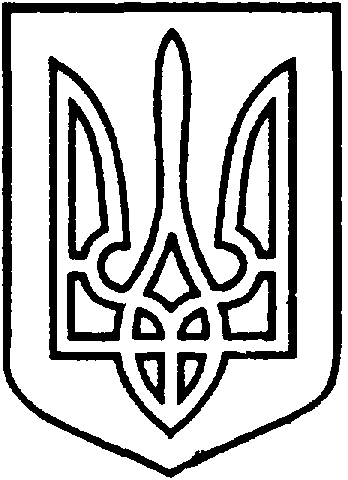 СЄВЄРОДОНЕЦЬКА МІСЬКА ВІЙСЬКОВО-ЦИВІЛЬНА АДМІНІСТРАЦІЯ  СЄВЄРОДОНЕЦЬКОГО РАЙОНУ  ЛУГАНСЬКОЇ  ОБЛАСТІРОЗПОРЯДЖЕННЯкерівника Сєвєродонецької міської  військово-цивільної адміністрації 24_травня 2021  року                                                              №_761_     Про затвердження графіку виїздів Мобільного центру надання адміністративних послуг Керуючись пунктом 2 статті 4 Закону України «Про військово-цивільні адміністрації», підпунктом 4 пункту "б" статті 27 Закону України "Про місцеве самоврядування в Україні", Законом України «Про адміністративні послуги», розпорядженням Кабінету Міністрів України від 12.06.2020 № 717-р «Про визначення адміністративних центрів та затвердження територій територіальних громад Луганської області», постановою Кабінету Міністрів України від 20.02.2013 № 118 «Про затвердження Примірного положення про центр надання адміністративних послуг», розпорядженням керівника військово-цивільної адміністрації міста Сєвєродонецьк Луганської області від 16.11.2020 № 929 «Про затвердження технічного регламенту діяльності Мобільного центру надання адміністративних послуг»зобовʼязую:Затвердити графік виїздів Мобільного центру надання адміністративних послуг Сєвєродонецької міської військово-цивільної адміністрації Сєвєродонецького району Луганської області (далі - Мобільний ЦНАП) згідно додатку.2. Виїзд Мобільного ЦНАПу здійснюється у разі наявності не менш 7 попередніх заявок від мешканців сіл/селищ.3. Графік виїздів формується у ЦНАПі протягом тижня. 4. Пріоритетом для виїздів Мобільного ЦНАПу є найбільша кількість заявок. 5. У разі необхідності дні виїздів Мобільного ЦНАПу, зазначені у графіку, можуть змінюватися, про що зазделегідь розміщується інформація на веб-порталі ЦНАПу (cnap.sed-rada.gov.ua). 6. Дане розпорядження підлягає оприлюдненню.7. Контроль за виконанням даного розпорядження покласти на заступника керівника Сєвєродонецької міської військово-цивільної адміністрації Ельвіну МАРІНІЧ.Керівник Сєвєродонецької міськоївійськово-цивільної адміністрації  		                Олександр СТРЮК Додатокдо розпорядження керівника Сєвєродонецької міської військово-цивільної адміністрації Сєвєродонецького району Луганської області від «24» травня 2021 року №761Графік виїздів Мобільного ЦНАПуСєвєродонецької міської військово-цивільної адміністрації Сєвєродонецького району Луганської областіЗаступник керівника Сєвєродонецької міської військово-цивільної адміністрації 			      Ельвіна МАРІНІЧ№зпНазва старостинського округу Сєвєродонецької територіальної громадиДень тижняГодини роботи Мобільного ЦНАПу1.Смоляниновський старостинський округпонеділок8-30 – 15-002.Борівський старостинський округвівторок9-00 – 15-003.Боровеньский старостинський округсереда  (п’ятниця) 8-30 – 16-004.Єпіфанівський старостинський округсереда (п’ятниця)8-30 – 16-005.Новоастраханський старостинський округп’ятниця (середа)9-00 – 16-006.Сиротинський старостинський округчетвер8-30 – 16-007.Чабанівський старостинський округ (с.Пурдівка, с.Олександрівка)четвер9-00 – 16-00